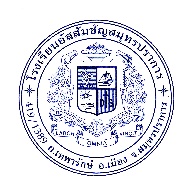 งานอุปกรณ์การศึกษา ประจำปีการศึกษา  2561แบบแสดงความต้องการในการจัดซื้ออุปกรณ์ประกอบการเรียนการสอนครูผู้สอน......................................................................     วิชา ............................................................เบอร์ติดต่อ...................................................................โปรดระบุข้อมูล อุปกรณ์ประกอบการเรียนการสอน ที่ท่านต้องการให้จัดเตรียมสำหรับนักเรียน วัน/เดือน/ปี ที่ต้องการใช้.......................................    จำนวน.............................ชิ้น    ระดับชั้น...........................ตัวอย่างสินค้าที่ต้องการให้เตรียม                  		  มี                                                 ไม่มีสินค้าที่ต้องการ คือ ชุด……………………………...    วัน/เดือน/ปี ที่แจ้ง ......................................................ประกอบด้วย 	1………………………………………………………………………………………………2………………………………………………………………………………………………3………………………………………………………………………………………………4………………………………………………………………………………………………5………………………………………………………………………………………………6……………………………………………………………………………………………....7………………………………………………………………………………………………8………………………………………………………………………………………………9………………………………………………………………………………………………10……………………………………………………………………………………………..11……………………………………………………………………………………………..12……………………………………………………………………………………………..13……………………………………………………………………………………………..14……………………………………………………………………………………………..15……………………………………………………………………………………………..ผู้รับเรื่อง…………………………………………….... วัน/เดือน/ปี .........................................................หมายเหตุ โปรดแจ้งล่วงหน้า 1-2 สัปดาห์ เพื่อเตรียมอุปกรณ์ให้ทันและตรงตามความต้องการงานอุปกรณ์การศึกษา ประจำปีการศึกษา  2561แบบแสดงความต้องการซื้อสินค้านอกเวลาพักของนักเรียนชื่อนักเรียน……………………………………………รหัสประจำตัว…………………..ชั้น……….………มีความต้องการซื้อสินค้านอกเวลาพัก คือ ……………………………………………………………………………………………………………………………………………………………………………………………………………………………………………………………………………………………………………………………………………………………………………………………………………………………………………………………………………………………………………………………………………………………………………………………………………………………………………………………………………………ครูผู้สอน/ครูผู้อนุญาต ......................................................................     วิชา .....................................................วัน/เดือน/ปี............................................................................................................................................................................................................................................................................งานอุปกรณ์การศึกษา ประจำปีการศึกษา  2561แบบแสดงความต้องการซื้อสินค้านอกเวลาพักของนักเรียนชื่อนักเรียน……………………………………………รหัสประจำตัว…………………..ชั้น……….………มีความต้องการซื้อสินค้านอกเวลาพัก คือ ………………………………………………………………………………………………………………………………………………………………………………………………………………………………………………………………………………………………………………………………………………………………………………………………………………………………………………………………………………………………………………………………………………………………………………………………………………………………………………………………ครูผู้สอน/ครูผู้อนุญาต ................................................................  วิชา .....................................................วัน/เดือน/ปี......................................................